Barnsley Child Exploitation Screening ToolChild exploitation is where children are being used for someone else’s advantage, gratification or profit which results in harm of the child. This incorporates both sexual and criminal exploitation. The commonality is that these activities involve manipulation, misuse, abuse, victimisation and ill-treatment. All of which are detrimental to the child’s mental health and well-being, physical health, education, social and emotional development.Further information - Child Sexual Exploitation    Child Criminal ExploitationThis Child Exploitation Screening Tool does not replace existing multi-agency safeguarding arrangements that are in place in Barnsley. If you have safeguarding and child protection concerns about a child’s welfare then you should contact the Barnsley Integrated Front Door Service to discuss.Purpose of this screening tool This is a screening tool that you can use to help you decide whether a child or young person may be at risk of child exploitation (CE). It is designed to be used by all professionals working with children and parents or carers. A child is defined as a person who is under 18 years of age. This tool should not be used as a blanket tool for all children, it should only be used where you have worries that a child may be vulnerable to exploitation.This tool is intended to assist in your decision making; helping you make an initial judgement regarding the risk of child exploitation; it is neither a specialist assessment nor a referral form. The tool aims to help practitioners focus on the specific child exploitation (CE) evidence, indicators, existing safety and vulnerabilities, and determine whether further investigations are needed by Children’s Social Care or suitable for referral to the Hub or another prevention and early intervention service.When you are considering making a referral to the Barnsley Integrated Front Door Service or sharing your concerns with the child’s allocated social worker, this screening tool should form the basis of those discussions and your professional analysis. This screening tool works best when used as a multi-agency tool and in conjunction with children and families where this is possible. Practitioners need to exercise their own professional judgment when completing this tool because factors such as the child’s age, any additional vulnerabilities, their history etc. may mean that they are more vulnerable to CE. Professional judgment also includes capturing concerns about which you have evidence as well as concerns based ‘gut feeling’.  It is important that you differentiate between the two and provide explanation and rationale.  It is important to include the child’s strengths and existing safety so that this can be considered as part of the child’s ongoing safety.No box should be left unchecked. Where you have ticked ‘yes’ there must always be evidence provided to support this (this can include untested evidence such as information from a third party, but this should clearly be identified).Your observations of behaviours and any significant changes will be important as children will often deny or be unaware that they are being exploited. 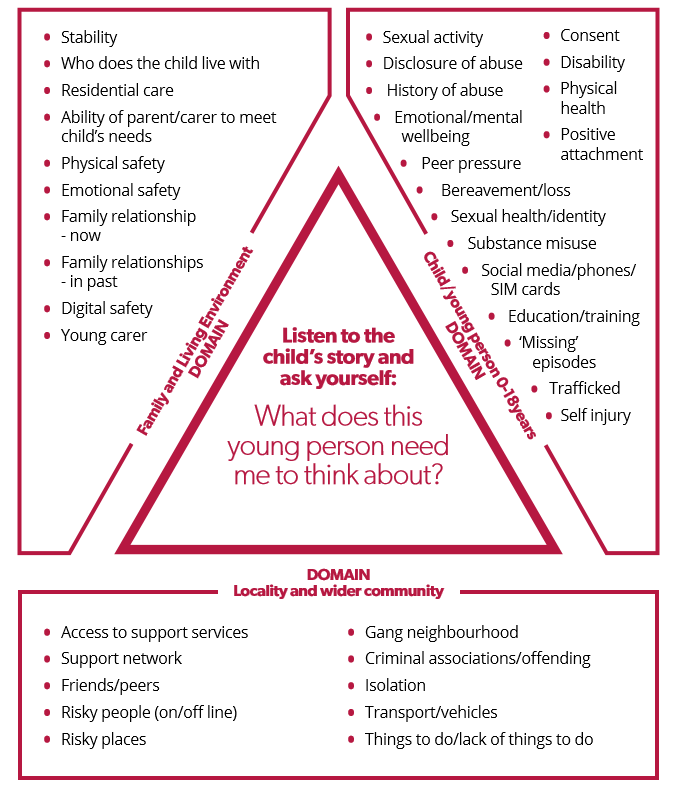 Child Exploitation Screening toolStrong signs/indicators of Child ExploitationYes (please provide details and evidence)No Historical (over 6 months)UnknownEntering / leaving vehicles driven by unknown adults Unexplained physical injuries and/or refusal to seek/receive medical treatment.  Association with taxi firms/takeaway owners (night-time economy) or gang members / criminal activity / organised crime that suggest child exploitation is a possibility.Found travelling out of Area – no legitimate reason identifiedMultiple mobiles/changing phones frequently-  or having more sim cards, receiving  multiple callers or more texts/pings than usual / change of behaviour around the phone – consider what is usual phone use for a child of that age.Possession of hotel keys / cards or keys to unknown premises.Refuses/scared to enter certain geographical areasExpressing aggressive or intimidating views towards other groups of young people, some of whom may have been friends in the pastMinimising or retracting statements of harm/assault made to Police / ProfessionalsDriving vehicles (underage) either alone or with other young people or adults Information to suggest that child is involved in or has been present during a theft of motor vehicle / motorbike / scooter / quad bikeFound with drugs concealed internally in any body part (plugging)Child having sex where there is coercion or where exchange / reward is involved. Possession with intent to supply Class A drugsPossession with intent to supply Cannabis or other illicit substancesReceived parcels from abroad, addressed to unknown people.Possession of a modified firearmChild refusal to engage with ANY services offeredMultiple STIs (sexually transmitted infections) or terminations of pregnanciesPossession of significant amount of unexplained cash (this can include unexplained money through bank transfer / Paypal etc)Knowledge of towns or cities child/young person has no previous connection withModerate signs / indicators of Child ExploitationYes (Please provide details and evidence)NoHistorical (over 6 months)UnknownSudden change in appearance in either direction (E.G. changes in clothing, wearing more makeup OR reduction in self-care / hygiene)Seems withdrawn / emotionally ‘switched off’ – from familyUnexplained money or possessions - including high value clothing and / or jewellery, unexplained budget to access things such as taxi’s / takeaways / activities / beauty appointments etcIncrease in aggressive behaviour / use of intimidation or threatsChanged friendship groups and no contact with old friendsStays out unusually late without reason or consistently breaking parental rulesSelf-harm indicators and/or mental health concerns and/or suicidal thoughts/attemptsInterest in music which glorifies weapons/gang culture or seems to have detailed knowledge of local criminal groupsUsing new/unknown slang wordsNew nicknameKnown/suspected involvement in minor criminal activityParent or close family member known/believed to be involved in crimes relating to either drugs or motor vehicle theft (either through intel or convictions)Concerned by the presence of unknown youths in their neighbourhoodsLoss of interest in school, decline in attendance or achievementPossession of knife or other weapon – to protect/threatenConstantly talking about someone who seems to have a lot of influence over themDropped out of positive activitiesIncreased episodes of going missing and / or absconding. Parents / carers not consistently reporting the child missingDrug and alcohol use – Concerns for use / dependency & change / increase of useStarting to adopt codes of group behaviour E.G. Ways of talking and hand signs Unsuitable / inappropriate accommodation I.E.  sofa surfing, homelessnessSexually transmitted infectionYoung person considered to be at risk of sexual harm on more than one occasionExpressions of invincibility or not caring about what happens to themAssociating with other young people / vulnerable young adults believed/known to be at risk of exploitationLack of / deterioration of positive relationships with adult/sLiving in a chaotic / dysfunctional householdChild/young person attending concerning locationsSome engagement but sporadic contact, often misses appointments, limited explanation, secretive and unwilling to engage meaningfullyConcealed / concerning use of the internet including webcam, on-line gaming (via X-box, PlayStation), chat rooms, use of social media to buy or sell Class B / C drugsBeing accompanied to appointments by an unknown person that causes concernWelfare / Vulnerabilities to Child ExploitationYes (Please provide details and evidence)NoHistorical (over 6 months)UnknownReduced time in education (consider attendance issues, reduced timetables, regular exclusions, elective home education (EHE) following any of these.Social isolation (lack of clear friendship group, being bullied, recently removed from education etc)Trauma – consider Domestic Abuse, parental drug or alcohol misuse, bereavement / family breakdown / past history of abuse (not an exhaustive list)Neurodivergent / speech and language difficulties / Learning difficulty / disabilityMental Health / suicidal ideation / self-injurious behaviourPresenting at hospital / doctors (GP) with injuries indicative of violence (also consider reports of being ‘jumped’ and not wishing to press charges)Child is known to the Youth Justice Service, or has received a diversionary disposal from policeLiving in an area of increased anti-social behaviour (ASB) with peer links to this behaviourProtective FactorsYesNoHistoricalUnknownEducation and Learning NeedsEnjoys and participates in learning activitiesGood links between home and schoolPlanning for career and adult lifeEngaged / re-engaged in education or training, or in workAre there behavioural concerns in school or collegeHealth NeedsAre their health needs being metAre their developmental milestones appropriateSafe and age appropriate sexual activityAre there concerns over misuse of drugs or alcoholAny physical or mental health needs identifiedEmotional Health and Behaviour NeedsResponds appropriately to boundaries and constructive guidanceCan differentiate between safe and unsafe contactsChild engaged in positive activities Child has age appropriate and positive peersGood engagement with appropriate services Family and Parenting NeedsParents/carers shows warm regard, praise and encouragementGood relationships within family, including when parents are separatedProvides for child’s physical needs, e.g. food, drink, appropriate clothing, hygiene, medical and dental careAccommodation has basic amenities and appropriate facilities and can meet family needsAge appropriate boundaries and routines set by carer and adhered toCarer is aware of peer groupAre there concerns about criminality or anti-social behaviour amongst members of the household living at the addressParents/carers have good engagement with appropriate servicesThere is a network that is willing to engage with a safety plan for the child.Based on the assessment above, please provide your professional opinion by ticking ONE of the boxes below: No concerns of exploitation - concerns relate to behaviours associated with age-appropriate child/young person behaviours  Evidence of vulnerability to exploitation  Evidence of being groomed or targeted for the purposes of exploitation  Evidence that child is being exploited For use by the lead professional who has completed this tool:For use by Barnsley’s Integrated Front Door:Please provide your professional judgement and analysis of all collated information:Please provide your professional judgement and analysis of all collated information:Safety Planning - Please ensure that there is a safety plan in place and outline the details below:Safety Planning - Please ensure that there is a safety plan in place and outline the details below: